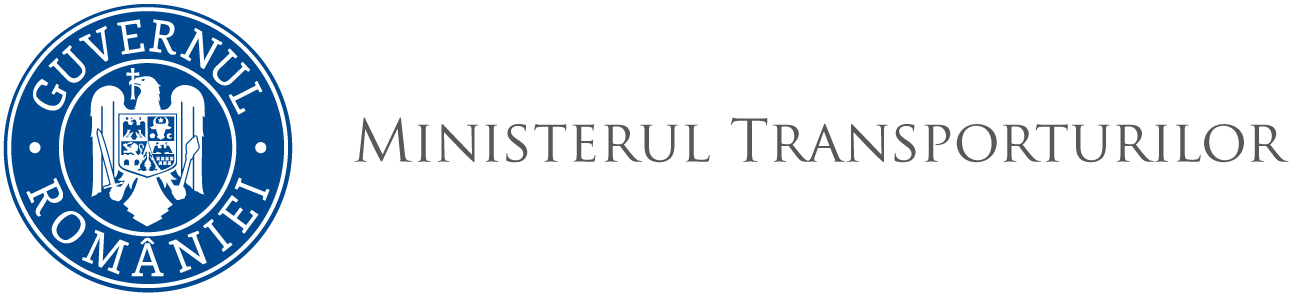 O R D I N  nr. ……..din ……………privind publicarea acceptării amendamentelor la Codul internațional pentru construcția și echipamentul navelor pentru transportul în vrac al produselor chimice periculoase (Codul IBC), adoptate de Organizația Maritimă Internațională prin Rezoluția MEPC.302(72) a Comitetului pentru protecția mediului marin din 13 aprilie 2018 și, respectiv, prin Rezoluția MSC.440(99) a Comitetului de siguranță maritimă din 24 mai 2018Ministrul transporturilor,Având în vedere referatul Direcției transport naval nr. 26778/1212 din 12.07.2019 privind publicarea acceptării amendamentelor la Codul internațional pentru construcția și echipamentul navelor pentru transportul în vrac al produselor chimice periculoase (Codul IBC), adoptate de Organizația Maritimă Internațională prin Rezoluția MEPC.302(72) a Comitetului pentru protecția mediului marin din 13 aprilie 2018 și, respectiv, prin Rezoluția MSC.440(99) a Comitetului de siguranță maritimă din 24 mai 2018,Ținând seama de prevederile art. 16(2)(f)(iii) și ale art. 16(2)(g)(ii) din Convenția internațională din 1973 pentru prevenirea poluării de către nave, modificată prin Protocolul încheiat la Londra la data de 17 februarie 1978,  la care România a aderat prin Legea nr. 6/1993, precum și ale art. VIII(b)(vi)(2)(bb) și ale art. VIII(b)(vii)(2) din Convenția internațională din 1974 pentru ocrotirea vieții omenești pe mare (SOLAS 1974), la care România a aderat prin Decretul Consiliului de Stat nr. 80/1979, precum şi ale,   În temeiul prevederilor art. 4 alin. (1) din Ordonanța Guvernului nr. 42/1997 privind transportul maritim și pe căile navigabile interioare, republicată, cu modificările și completările ulterioare și ale art. 2 pct. 20, precum și ale art. 5 alin. (4) din Hotărârea Guvernului nr. 21/2015 privind organizarea și funcționarea Ministerului Transporturilor, cu modificările și completările ulterioare,Emite următorul ORDIN:Art. 1. – Se publică amendamentele la Codul internațional pentru construcția și echipamentul navelor pentru transportul în vrac al produselor chimice periculoase (Codul IBC), cod pe care România l-a acceptat prin Legea nr. 72/2003, adoptate de Organizația Maritimă Internațională prin Rezoluția MEPC.302(72) a Comitetului pentru protecția mediului marin din 13 aprilie 2018, prevăzută în anexa nr.1.Art.2 - Se publică amendamentele la Codul IBC, adoptate de Organizația Maritimă Internațională prin Rezoluția MSC.440(99) a Comitetului de siguranță maritimă din 24 mai 2018, prevăzută în anexa nr.2.Art.3 – Autoritatea Navală Română va duce la îndeplinire dispozițiile prezentului ordin.Art.4 - Anexele nr.1 și 2 fac parte integrantă din prezentul ordin.Art. 5 – Prezentul ordin se publică în Monitorul Oficial al României, Partea I și intră în vigoare la 1 ianuarie 2020.MINISTRUL TRANSPORTURILORAlexandru-Răzvan CUCSECRETAR DE STATMarius HUMELNICUSECRETAR DE STATMarius HUMELNICUSECRETAR DE STATMarius HUMELNICUSECRETAR DE STATMarius HUMELNICUSECRETAR DE STATMarius HUMELNICUSECRETAR GENERALPetre NEACȘASECRETAR GENERALPetre NEACȘASECRETAR GENERALPetre NEACȘASECRETAR GENERALPetre NEACȘASECRETAR GENERALPetre NEACȘANUME PRENUMEFUNCȚIA PUBLICĂSEMNĂTURADATANR. ÎNREGISTRAREDirecția AvizareDirecția AvizareDirecția AvizareDirecția AvizareDirecția AvizareDaniela DEUȘANDirector Direcția Afaceri europene și Relații InternaționaleDirecția Afaceri europene și Relații InternaționaleDirecția Afaceri europene și Relații InternaționaleDirecția Afaceri europene și Relații InternaționaleDirecția Afaceri europene și Relații InternaționaleAdela MIHUȚDirectorDirecția Transport NavalDirecția Transport NavalDirecția Transport NavalDirecția Transport NavalDirecția Transport NavalGabriela MURGEANUDirector